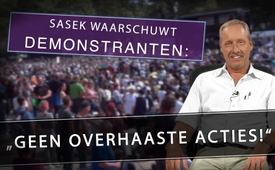 Sasek waarschuwt demonstranten: „Geen overhaaste acties!“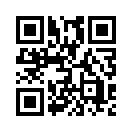 Deze wereld heeft al genoeg oorlogen gezien. De nog ontbrekende discipline van de ware oorlogsvoering, de Koninklijke discipline zou je kunnen zeggen, is het ervaren van overwinningen die uitsluitend gebaseerd zijn op de kracht van het licht. Maar het mooiste potentieel kan ook worden vernietigd door ondoordachte overhaaste acties. Sasek waarschuwt Corona demonstranten voor het gevaar van infiltratie, en vooral voor ontijdige acties en ego-individualistische spoedklusjes.Sasek waarschuwt demonstranten: “Geen overhaaste acties!”

De mensheid is nu slechts een paar stappen verwijderd van de afgrond van de nieuwe wereld, zoals die door geheime genootschappen eeuwenlang zorgvuldig is gepland en bewerkstelligd. De finale, als het ware de poort naar deze nieuwe wereldorde, is een geplande wereldwijde chaos. Dat deze georkestreerde chaos niet in de verre toekomst ligt, maar al lang begonnen is, wordt bewezen door de Arabische lente die achter ons ligt, de hele geschiedenis sinds 9/11. En nu is de mensheid als het ware één stap verwijderd van de invoering van de totale controle, de afschaffing van contant geld, maar ook van de afschaffing van elk particulier vermogen of bezittingen. 

De lockdown die we zojuist hebben meegemaakt was slechts de eerste daad van een nieuw proces van onteigening. Dat moeten we begrijpen. Jullie communisten zijn nu natuurlijk blij, zoals eens de oude joden in Rome, dat hun langverwachte communistische wereldheerschappij eindelijk aan het aanbreken is. Geloof het maar gerust, jullie communisten en socialisten daarbuiten: het zijn niet jullie eigen mensen die hier de wereldheerschappij willen overnemen, die ook jullie willen dwingen tot een vaccinatie en het plaatsen van een chip. Dat moet jullie nu toch eindelijk duidelijk worden. Zodra jullie zogenaamde aanhangers namelijk beginnen ook jullie communistische idealen aan het kruis te slaan, zal ook jullie vergissing jullie als schellen van de ogen vallen! 
Omdat jullie het ook nooit echt hebben doorzien, te beginnen met Karl Marx, dat jullie ideologie van rechtvaardigheid vanaf het begin is geïnfiltreerd en geïnstrumentaliseerd door strategische touwtrekkers uit het hoogkapitalisme. Tot nu toe brengen ze jullie ertoe de strijd hardnekkig op de middenklasse en de bourgeoisie te richten, zodat jullie er nooit toekomen tot de ware schuldigen door te dringen, en die bij de kraag te vatten. Maar de bedenkers van de rente, de speculanten en schuldeisers van rente en samengestelde rente - zij zijn altijd de echte giftige wortels geweest die elke middenklasse in de dwangmatige wedloop voor meer en meer inkomen gedwongen hebben. De goedbedoelende communisten zijn op dezelfde manier door dezelfde krachten geïnstrumentaliseerd als de christenen. Maar dan ook alle religies, ideologieën en politieke richtingen enz. zijn in hun valkuilen gelopen. Hoe was dat mogelijk? Omdat ze altijd vanuit het verborgene hebben geopereerd. De fundamentele overwegingen, zowel van het communisme als van het christendom en alle religies waren in principe nog nooit verkeerd. Maar wat ze allemaal vanaf het begin nooit begrepen hebben, is dat ze geïnfiltreerd, gemanipuleerd en achterbaks geïnstrumentaliseerd zijn. Over het algemeen zetten de wereldverbeterende bewegingen hun hefbomen daarom steeds weer, veel te laag in. En precies daaruit blijkt de manipulatie vanuit de top. Wie namelijk niet in staat was om dit duivelse spel te doorzien, liet zich zelfs, ondanks de beste motieven, instrumentaliseren voor het tegenovergestelde van zijn eigen bedoelingen. Ja, Iedereen had hetzelfde probleem. En zo bleven de ware machthebbers en vijanden van de mensheid, tot nu toe niet alleen onbestraft, maar hebben ze bovendien ook iedereen en alles geïnstrumentaliseerd om hun wereldheerschappijprogramma’s en doelen te bevorderen. 
Ik leg het nog eens uit met het voorbeeld van de communistische strijd: de uitzaaiende kanker van het valse kapitalisme liet zich nooit verslaan door de middenklasse, de middenstand of de bourgeoisie, onmogelijk! Dit kwaad van roof en plundering kan alleen worden bedwongen doordat men de hefboom consequent genoeg bij de topelite inzet. Dat heeft tot nu toe niemand werkelijk gedaan. Toch is de wortel van al het sociale kwaad, het op rente en samengestelde rente gebaseerde kapitalisme, alleen thuis bij de elite.

Jullie communisten hebben helaas nog steeds niet begrepen dat met het beginnen van de onteigening van de wereldbevolking, niet jullie langverwachte nivellering lonkt. Het eerste proces van onteigening van de hele wereldbevolking, dat net begonnen is met de lockdown, zal helaas niet de langverwachte eerlijke verdeling - zoals jullie het nog steeds verwachten - onder alle bedrogen proletariërs met zich meebrengen. Te laat zullen ook jullie communisten beseffen dat de meedogenloze onteigenaars uitgerekend diegenen zijn, die ook jullie nooit echt consequent hebben bevochten. Maar nu zullen zij ook jullie niet sparen - dat beloof ik jullie - want zij zijn ook op jullie totale globale slavernij uit. In plaats van de beloofde rechtvaardige verdeling van het kapitalisme moet er een slavenmaatschappij voor alle mensen ontstaan - zonder privé-eigendom, zonder enige luxe; Luxe, die overigens steeds weer door de middenklasse en de bourgeoisie werd verworven en die jullie, ondanks lastering, altijd graag hebben gebruikt. Maar niet alleen de communisten hebben het mis, we hebben het allemaal mis, elke religie op zijn eigen manier, elke economische sector op zijn eigen manier, elke politieke partij op zijn eigen manier.
Niemand van ons heeft zich gerealiseerd dat de echte poppenspelers ver boven die leiders staan die zich keer op keer aan ons hebben laten zien. 

En niet alleen jullie communisten zijn ondermijnd, te beginnen met Marx, Lenin en Engels, maar ook wij christenen, maar ook de moslims, ook de rechtse, de midden en burgerlijke partijen. Zo werden de christenen bijvoorbeeld ondermijnd door dezelfde wereldbezweerders, die zolang hebben geschroefd aan onze leer, totdat Jezus als een macho met zijn vleugels uit de hemel zou neerdalen - ja, zoiets geloven wij tegenwoordig - en wel om alles hier beneden in zijn eentje op te ruimen. Terwijl wij christenen daar, als het ware als passieve toeschouwers, naast staan. Maar net zoals Marx zijn visie niet in zijn eentje wilde voltooien, zo wilde Jezus dat ook niet. Dus als zowel de missie van het oorspronkelijke communisme als die van het oorspronkelijke christendom hebben gefaald, dan is dat vanwege de doelgerichte manipulaties in passiviteit van die wereldbezweerders. Hetzelfde moet helaas ook worden gezegd van moslims en alle andere religies, maar ook van alle ideologieën en dergelijke. Van de moslims tot de esoterische mensen, wachten tot nu toe allemaal op één of andere manier op een sterke redder uit de hemel. Zien jullie dat ook?

Maar we lijden allemaal onder één en hetzelfde gevolg van achterbakse infiltratie en dat heet passiviteit! We hebben allemaal te weinig van onszelf erbij betrokken:
Maar de Mahdī, verlosser van de Moslims wil door de Moslims zelf komen, net zoals Jezus door Zijn Christenen of de Maitreya door zijn Boeddhisten enz. Ook alle andere opgestegen meesters hebben nooit de intentie gehad om, in plaats van hun esoterische mensen en dergelijke, vanuit de hemel naar beneden te zweven – niet met en niet zonder Ufo’s. Geef het maar toe. We werden echter allemaal in de passiviteit, in de afleiding verleid, door diezelfde strategen van de wereldheerschappij. Dat zie je aan het feit dat alle potentiële wereldverbeteraars op de een of andere manier hopen op verlossing van buitenaf. Alleen, staan ze zelf niet genoeg in de bres. Maar op deze manier zullen onze wereldproblemen nooit worden opgelost. En waarom niet? Omdat door deze passieve houding de volkskracht ontbreekt om de tiranie te verbreken. Dus noch het communisme, noch het christendom, noch de islam, noch enige andere religie of partij waren ooit echt in staat hun goede bedoelingen door te zetten. Waarom? Omdat de echte agressor altijd al in staat is geweest om iedereen te verlammen met recessieve, dat wil zeggen, passieve verwachting. Dat is ons probleem. De wereldvijand heeft onze aandacht verstrikt en afgeleid in allerlei details en secundaire zaken. Waarom doet hij dit? Om geen andere reden dan om alles over te nemen, alles te controleren en toch onherkenbaar te blijven. 

Hoe het ware spel wordt gespeeld is slechts bekend bij één groep onder deze hemel, en dat zijn de zogenaamde “Vrijmetselaarssatanisten”, die gewoonlijk in de kleren van alle religies en filosofieën, in alle politieke stromingen, enz. glippen om alles van binnenuit vakkundig te steriliseren - dat betekent ze krachteloos te maken. En men moet toegeven, dat deze duistere handelswijze tot nu toe helaas ook succesvol is geweest. Het zijn helaas hun plannen, en van niemand anders, die op dit moment worden vervuld en ze staan precies één stap voor hun definitieve voltooiing. Dat is de volledige machtsovername, op dit moment: door middel van een bewust geënsceneerde coronacrisis, lockdown en dergelijke; maar daarna ook, zoals gepland, totale digitale controle door de totale onteigening van ons contant geld, - zo heet hun programma.
Zo kunnen ze met één druk op de knop al diegenen, die zich niet bereidwillig aan hun wereldbeeld onderwerpen, onteigenen, uitsluiten, totale sancties opleggen en nog veel meer. Maar noch de communistische, noch de christelijke, noch de islamitische, hindoeïstische of welke ideologie dan ook zal de maatstaf voor deze druk op de knop bepalen. Maar wat dan wel? 
Alleen de bereidheid tot capitulatie onder het zich voltooiende satanisme zal het zijn, die hun druk op de knop JA of NEE zal toelaten. Zij alleen gaan de criteria vaststellen. Dat is het probleem dat wij hier beneden hebben. De gedwongen vaccinatie, die nu op ieders lippen ligt en die aan zeven miljard zogenaamde vrijwilligers moet worden toegediend, is slechts het injecteren van het stuurprogramma, dat ons naar de installatie van het echte controle- en managementsysteem moet brengen. Wat is het? Het is het digitale geforceerde controlesysteem, waarmee elke burger van de wereld met één druk op de knop kan worden in- en uitgeschakeld en lokaal kan worden gecontroleerd. Als we deze nu niet door het consequent doorgeven van juiste informatie, ontmaskeren en verhinderen, zal dit de ijzeren staf zijn van de NWO wereldheerschappij. Of deze totale controle van elke burger via een geïmplanteerde chip, via een tatoeage of wat dan ook tot stand komt, blijft op zich ondergeschikt - feit is dat deze technologie precies één stap staat voor de gedwongen invoering ervan! De Bijbel heeft al 2.000 jaar geleden gewaarschuwd voor precies dit moment. Het heeft in alle strengheid voorgeschreven wat er nu wereldwijd gedaan moet worden. Het geeft de wereldgemeenschap de raad, als ze niet jammerlijk in de slavenstand wil vergaan, elke gedwongen vaccinatie totaal te weigeren! Totale weigering van de implantatie van elke chip! Totale weigering van girale betaalmiddelen! Weigering van elk karakteristiek kenmerk van deze onderdrukkende heersers van de zogenaamde “nieuwe wereldorde”. 

Het feit dat er op dit moment wereldwijd miljoenen mensen wakker worden en protesteren is zeker goed nieuws, een fantastische nieuwe verschijning zou ik het willen noemen, een echte hoop. Maar deze hoop, precies deze, kan van de ene op de andere dag aan diggelen worden geslagen als de ontwaakten nu niet begrijpen waar het grootste gevaar ligt. De absolute specialiteit van de infiltranten, de zelfbenoemde wereldheersers, ligt namelijk in het verdelen van elke tegenstand die ontstaat. In het scheppen van verwarring, in het aanwakkeren van strijd en haat tegen elkaar, en helaas - luister nu goed - ook in het te vroeg en verkeerd actief worden! 

Ik leg nu het zwaartepunt op het laatste: de miljoenen zijn gemobiliseerd, ze maken pelgrimstochten naar Berlijn en in de hele wereld, naar al die plaatsen waar dergelijke grootschalige demonstraties nog steeds plaatsvinden en nog steeds zijn toegestaan. Maar de ergste fout die nu kan gebeuren is dat de onzichtbare agressor erin slaagt zijn slapers, zijn wolven in schaapskleren, tussen de schapen te sturen om ze in hun onvolwassen staat aan te zetten tot extreem geweld en ze zo in de chaos te storten. En chaos is precies het geplande belangrijkste middel om hun eigen macht af te dwingen. Onthoud dit goed. 

Als nu het voorlichtingsproces, het proces van ontwaken en het wekken van de volkeren wordt afgebroken door overhaaste acties, verdwijnt het door de gootsteen. Wee o wee, als het komt tot gewelddadigheden, en mogelijk tot bestorming van de Rijksdag en dergelijke; of tot aanvallen op een of andere verantwoordelijke persoon, op politici, presidenten of wie dan ook. Dan - kan ik u verzekeren - zal de hele zaak escaleren tot chaos en zullen de strijdkrachten van de openbare orde, moeten ingrijpen met tanks en alle denkbare wapens. Plotseling zullen ze het nog steeds verblinde grote publiek duidelijk maken waarom absolute digitale controle nu dringend nodig is, en wel onmiddellijk. Dan zullen ze met de digitalisering komen en plotseling alles overnemen. Absolute dictatuur betekent dat. 

Maar hoe kan dat?
Alleen omdat meer dan 80 procent van de mensen nog steeds niet echt weet wat er aan de hand is. Met andere woorden, de fase van het wakker worden is nog niet voltooid. Laat jullie daarom niet fanatiseren voor gewelddadige staatsgrepen en dat soort dingen. Houd degenen die tot zulke dingen aanzetten tegen; houd ook afstand van geïnfiltreerde mollen die met terroristische opdrachten onderweg zijn. Als ze door jullie gelederen heen breken en overgaan om aan te vallen, film ze dan met jullie camera's. En als ze rellen veroorzaken, veroordeel dat dan. Veroordeel hun extremisme voor jullie lopende camera’s. Maar pas ook op voor onbezonnen veiligheidsmaatregelen, die alleen maar bedoeld zijn voor je eigen welzijn en je afleiden van het echte doel. Wat is het echte doel? Het voortdurend voorzien van juiste informatie, er is momenteel niets anders. Elke vorm van privé-zelfredding zal daarom helaas niet werken! Daarover valt veel te zeggen. 

Wanneer dat al zo is, kan er maar een ding met een beetje doorzettingsvermogen functioneren en dat is het volgende: Al jullie miljoenen wakkere mensen daarbuiten, die de echte poppenspelers en gevaren hebben herkend, houdt niet op licht te zijn. Ga heen en geef juiste informatie door over wat er aan de hand is - met of zonder internet. Als het internet voor ons nog meer gecensureerd of zelfs geblokkeerd wordt, geef dan alstublieft tien keer meer gas. Focus op 2-3 nieuwen, voorzie hen van de juiste informatie en geef hen de opdracht om het als plicht te nemen om weer drie nieuwen te winnen, die ook weer zich verplicht weten om drie verbonden voorlichters te winnen, enz. Houd dan uw met de juiste informatie voorziene contacten in het oog en motiveer ze om nieuwe contacten te leggen, zodat de vermenigvuldiging van het Licht onstuitbaar doorgaat. Maar ook fysieke netwerken, d.w.z. in de onderlinge uitwisseling van adressen, en jezelf zo in te richten dat er een informatienetwerk ontstaat dat van hand tot hand functioneert - dit voor het geval het internet volledig plat ligt.
Dus totdat de wereldbevolking niet in haar absolute meerderheid, duidelijk kan zien welke personages en aanvallers er aan het werk zijn, wie die heren helemaal bovenaan zijn, die ook de wetenschap, de ruimtevaart, het onderwijs, onze toppolitici en bovenal onze mainstream media, in de hand hebben is elk voortijdig ingrijpen gedoemd te mislukken. Dat kan ik jullie garanderen.

Pas als het voor de hele wereldgemeenschap zo helder is geworden als daglicht, zodat zij niet langer door verwarrende dwaalleringen of mediabedrog verblind kan worden, hebben verdere praktische stappen enige zin. Pas dan, wanneer een duidelijke meerderheid van de wereldbevolking terdege op de hoogte is van de situatie, zal een nieuw begin mogelijk zijn zonder burgeroorlogen, bloedvergieten of andere oorlogen. Waarom is dat? Omdat dan ook de positie van deze kleine elitaire minderheid aan het licht komt. Dan staan miljarden aardse burgers niet langer tegenover zwaarbewapende regenten, maar slechts tegenover een paar duizend samenzweerders. En zelfs als dat tienduizenden waren - een volk dat voldoende juist geïnformeerd is hoeft dan alleen maar de schakelaar over te halen en de zaak is geregeld. Maar wanneer niet alle oprechte militaire- en veiligheidsdiensten, inclusief de resterende gerechtelijke macht enz., wanneer niet alle bedrogen partijen, religies, ideologieën enz. goed hebben begrepen wat hier werkelijk aan de hand is, zal elke geforceerde actie, elke radicale poging tot verandering leiden tot een zekere nederlaag. Dat is de prognose. 

Het zou zijn als een kind dat probeert een gevaarlijke gewapende inbreker te overweldigen. Er zou toch eerst de noodzakelijke versterking moeten komen om zoiets te bereiken. Begrijpen jullie dat? Dus zolang meer dan 90 procent van de mensheid nog steeds mainstream geloven en vierkant verblind zijn, hebben we geen kans om het systeem te veranderen! Het voorkeursparool luidt daarom nog steeds “Er zij licht!” Daar gaat het om. Licht en wederzijdse liefde onder elkaar, waardering, netwerken en de absolute zekerheid van onze organische verbondenheid - zij vormt het onmisbare fundament van de nieuwe wereld, dat overigens juist op dit moment, door al deze geboorteweeën heen, uit de oude wereld aan het ontstaan is. Zij kan echter alleen permanent behouden blijven en levensvatbaar zijn als iedereen in deze beschreven nieuwe gezindheid leeft. 

Vermijd daarom elke zelfdynamische terugsla-actie, die als het ware aan het lichaamsorganisme voorbij gaat en overhaastig iets wil veranderen en er door wil drukken. 
Mislukkingen of ontijdige acties moeten helaas achteraf altijd door de totale beweging worden afgewikkeld, ook al zou de beweging geen mandaat hebben gegeven voor dergelijke ego-individualistische overhaaste acties. Concentreer je daarom alleen op de verspreiding van het licht, op het geven van juiste informatie, totdat de tijd rijp is voor verdere acties. Maar laat de weerstand groeien in de richting van totale weigering, als het bijvoorbeeld gaat om het afschaffen van contant geld. Betaal met contant geld waar je kunt. Ook elke vorm van gedwongen vaccinatie is te allen tijde en door iedereen te weigeren en dat geldt ook voor elke vorm van chippen of tatoeëren van eventuele identificatienummers, cijfers en dergelijke. Weiger ook overal de invoering van 5G, 6G en al deze technologieën, omdat deze jullie in de totale UIT-positie manoeuvreren. 

Maak vooral bezwaar tegen elke verdere machtsaanspraak door de mainstream media. Ontmasker hun bedrog en leugens, waar het maar mogelijk is. Ze bieden jullie dagelijks genoeg gelegenheid om dat te doen. Maak daarbij ook gebruik van onze uitzendingen en verspreid die, met alle kracht. Het ontmaskeren van de ontspoorde massamedia heeft een voortdurende en allerhoogste prioriteit. Het is via hen dat alles zich verspreidt in de wereld. De mainstream media zijn onder controle gekomen van zeer criminele meesterbreinen,  die meedogenloos moeten worden ontmaskerd. Maar zolang de massamedia nog altijd in staat is om de hoofden van meer dan 90 procent van de mensen te verwarren, te vervuilen en verkeerd te programmeren, zal de grote massa blindelings en nietsvermoedend een prooi worden van hun misleiding. Dat is ons probleem. De grote massa wordt zonder het te beseffen nog steeds door de massamedia gegijzeld en laat zich als weerloze slaven misbruiken. 

Laat ik het samenvatten. Als jullie allemaal daarbuiten, die tot miljoenen zijn geworden en begrijpen wat er hier precies aan de hand is, als jullie allemaal daarbuiten de zojuist genoemde, als het ware rode draad van het doorgeven van juiste informatie, vermenigvuldigen. Als ieder van jullie alleen maar consequent drie personen erbij winnen en van de juiste informatie voorzien en deze weer drie anderen - dan bestaat er een mogelijkheid om de hele wereldbevolking binnen de kortste tijd in het licht van de waarheid te katapulteren. Zie je, dit zal heel snel gebeuren als we nu trouw werken. Het licht van de waarheid moet de duistere misleidingen zolang overwinnen tot het daglicht gekomen is. En pas als het in de hele mensheid voldoende helder is geworden en de meerderheid die daarvoor nodig is duidelijk kan zien wat er aan de hand is, zal het gemakkelijk en klein zijn om een nieuw, zinvol en veelbelovend proces op gang te brengen. Maar zolang de door de massamedia verblindde militairen, veiligheidsdiensten, politici, maar ook religieuze leiders enz., dit stiekeme gemene spel, wat hier precies gaande is, niet kunnen doorzien, zullen alle pogingen om iets door te zetten, met uitzondering van de zojuist genoemde, alleen maar leiden tot een enorme chaos. En chaos is precies wat deze schaduwkrachten altijd al begeerden. Als er chaos ontstaat, kunnen zij de hele wereld in een oogwenk tot slaaf maken. Dat is hun plan. 

Dus als het Lichtwerk zijn werk heeft gedaan en zo doende de tijd rijp geworden is, is er een snelle en gemakkelijke uitweg uit de crisis: Men zal dan met al die duistere elite vanzelfsprekend op dezelfde manier te werk gaan, zoals zij verwacht hadden met de hele wereldgemeenschap te doen. Ze zullen als het ware in hun eigen kuilen worden geduwd, die ze eerder voor de nietsvermoedende volken hebben gegraven. In plaats van ook nog het laatste procent aan vermogen van de hele wereld, dat in het voortraject van de onteigeningsprocessen was overgebleven, weg te nemen, zal men gewoon die elites van de superrijken en van de satanische vrijmetselarij en al diegenen die, door middel van achterbakse speculatie en verstrengelingen, de rijkdom van de naties hebben ingepikt, onteigenen.
Ook de frauduleuze farmaceutische industrie enz. zal dan alle winst van haar ziek houdende strategieën weer moeten uitspuwen en een einde moeten maken aan haar duivelse spel. Als al hun onrechtmatig toegeëigende rijkdom en geld eenmaal aan de bedrogen wereldbevolking zijn teruggegeven, zouden de meest urgente financiële noden uit de wereld al verwezenlijkt zijn, zou ik zo zeggen. Dan zal men deze relatief kleine elite van mislukte wereldbeheersers met dezelfde vanzelfsprekendheid in de boeien slaan, zoals men het met terroristen altijd al gedaan heeft. Ze zullen een straf krijgen die past bij hun soort, omdat zij immers ook genadeloos erop uit waren de hele wereldgemeenschap als het ware gevangen te nemen, op te sluiten en tot slaaf te vernederen. Dat op deze voorgestelde weg de omslag naar de geheel nieuwe wereld, de werkelijk nieuwe wereld beginnen mag en al het overige, denk ik, zal dan vanzelf volgen. 
Ik ben Ivo Sasek, die al 43 jaar voor God sta.door is.Bronnen://Dit zou u ook kunnen interesseren:#OCG - www.kla.tv/OCG-nl

#Coronavirus-nl - coronavirus-nl - www.kla.tv/Coronavirus-nl

#Ivo-Sasek-nl - Sasek-nl - www.kla.tv/Ivo-Sasek-nlKla.TV – Het andere nieuws ... vrij – onafhankelijk – ongecensureerd ...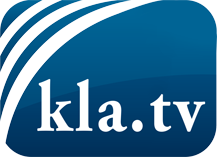 wat de media niet zouden moeten verzwijgen ...zelden gehoord van het volk, voor het volk ...nieuwsupdate elke 3 dagen vanaf 19:45 uur op www.kla.tv/nlHet is de moeite waard om het bij te houden!Gratis abonnement nieuwsbrief 2-wekelijks per E-Mail
verkrijgt u op: www.kla.tv/abo-nlKennisgeving:Tegenstemmen worden helaas steeds weer gecensureerd en onderdrukt. Zolang wij niet volgens de belangen en ideologieën van de kartelmedia journalistiek bedrijven, moeten wij er elk moment op bedacht zijn, dat er voorwendselen zullen worden gezocht om Kla.TV te blokkeren of te benadelen.Verbindt u daarom vandaag nog internetonafhankelijk met het netwerk!
Klickt u hier: www.kla.tv/vernetzung&lang=nlLicence:    Creative Commons-Licentie met naamgeving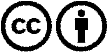 Verspreiding en herbewerking is met naamgeving gewenst! Het materiaal mag echter niet uit de context gehaald gepresenteerd worden.
Met openbaar geld (GEZ, ...) gefinancierde instituties is het gebruik hiervan zonder overleg verboden.Schendingen kunnen strafrechtelijk vervolgd worden.